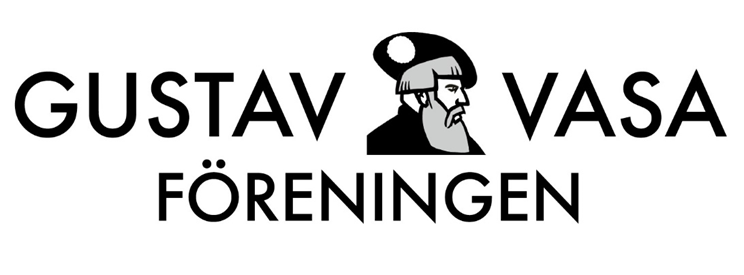 Gustav Vasa föreningens årsmöte 2024-03-21 kl 19:00 i DjäknehallenDagordningÅrsmötets öppnandeFastställande att mötet är stadgeenligt utlystVal av mötesordförandeVal av mötessekreterareVal av justerareFastställande av röstlängdFöredragning av verksamhetsberättelse/årsredovisning för 2023Föredragning av balans- och resultatrapport 2023Föredragning av revisionsberättelse för 2023Behandling av ansvarsfrihet för styrelsen Föredragning av styrelsens förslag tillVerksamhetsplan för 2024Budget för 2024Årsavgift för verksamhetsåret 2024Förslag från medlemmarVal av ordförande för 2024Val av styrelseledamöter, suppleanter och revisor för 2024Val av medlemmar i valberedning för 2024Övriga frågorÅrsmötets avslutandeVälkomna